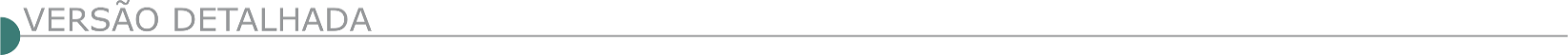 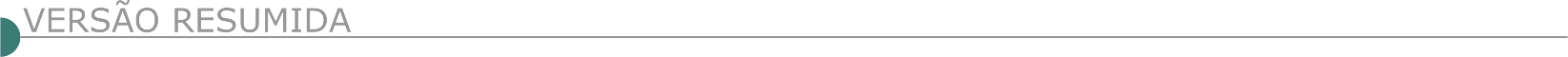 ESTADO DE MINAS GERAISALPINÓPOLIS/MG TOMADA DE PREÇO Nº 008/2022.TOMADA DE PREÇOS- Objeto: Contratação de Empresa Especializada Visando Construção de Galerias de Drenagens Pluviais do Bairro Santa Efigênia em Alpinópolis Incluindo Material e Mão De Obra, Conforme Projeto Básico Constante do Anexo I Deste: Data: 31/08/2022 às 09 horas. O Edital está à disposição dos interessados na sede da Prefeitura Municipal de Alpinópolis/MG, pelo telefone (35) 3523.1808, e-mail licitacao@alpinopolis.mg.gov.br e no site www.alpinopolis.mg.gov.br. ALTEROSA CÂMARA MUNICIPAL PROCESSO LICITATÓRIO 35/2022 TOMADA DE PREÇOS 01/2022A C. M. Alterosa/MG torna público o Processo Licitatório 35/2022, Tomada de Preços 01/2022. Objeto: contratação de empresa para reforma do estacionamento. Informações e obtenção do edital no e-mail: contabilidadecmalterosa@gmail.com, pelo telefone 35 3294- 1199 Ramal 24 ou na sede da Câmara, de segunda à sexta-feira, das 8 às 11h. A sessão de abertura dos envelopes será realizada no dia 05 de setembro de 2022 às 9h.ARAÇUAÍ PREFEITURA MUNICIPAL AVISO DE LICITAÇÃO PAL 084/2022 TP 014/2022A Prefeitura Municipal de Araçuaí- MG, torna público nos termos da Lei 8.666/93, PAL 084/2022 TP 014/2022. Objeto: Contratação de pessoa jurídica do ramo de engenharia para reforma da Escola Municipal Brincando Aprendendo II, Rua Mato Grosso do Sul, S/N, Grã Bretanha, Araçuaí - MG, por regime de empreitada por menor preço global, conforme Memorial Descritivo, Planilha de Orçamentária de Custos e Cronograma Físico-Financeiro. Abertura 31/08/2022, às 09:00 horas. Maiores Informações (33) 3731-2133 de 14:00 as 17:30 horas e-mail: licitacao@aracuai.mg.gov.br. PREFEITURA MUNICIPAL DE BARBACENA – SECRETARIA MUNICIPAL DE PLANEJAMENTO E GESTÃO - SEPLAN AVISO DE LICITAÇÃO – PRC 042/2022 CONCORRÊNCIA 001/2022Pessoa Jurídica de Direito Público interno, representado pelo Prefeito, Carlos Augusto Soares do Nascimento, torna pública a LICITAÇÃO, na modalidade CONCORRÊNCIA, do tipo MENOR VALOR DA CONTRAPRESTAÇÃO a ser paga pela Administração Pública, nos termos do art. 12, inciso II, alínea “a” da Lei Federal nº 11.079/2004, para contratação de Parceria Público-Privada (PPP), na modalidade concessão administrativa, dos serviços de eficientização, operação e manutenção da iluminação pública e da implantação, operação e manutenção da infraestrutura de telecomunicações e usina fotovoltaica do município, no prazo de 25 (vinte e cinco) anos, devendo os interessados entregar em envelope lacrado e fechado contendo os DOCUMENTOS de CREDENCIAMENTO e GARANTIA DE PROPOSTA (Envelope 1), HABILITAÇÃO (Envelope 2) e a PROPOSTA ECONÔMICA (Envelope 3) necessários à participação do LICITANTE, que deverão ser entregues a partir do dia desta publicação até o dia 20 de setembro de 2022, impreterivelmente no horário às 09 horas, mediante protocolo junto à COMISSÃO PERMANENTE DE LICITAÇÃO (CPL), localizada na Rua Baronesa Maria Rosa nº 378 , Bairro Boa Morte, Barbacena, CEP 36.201-002. A SESSÃO PÚBLICA será no dia 20 de setembro de 2022 às 09 horas, impreterivelmente, no Auditório do SEMAS, situado na Praça Conde de Prados, s/n, Centro - CEP: 36.200-104, Barbacena-MG, nos termos e condições do EDITAL DE CONCORRÊNCIA N.° 001/2022 e de seus ANEXOS, disponibilizados no site http://www.barbacena.mg.gov.br/. Publique-se. Barbacena, 16 de agosto de 2022. Marcos Vinicius do Carmo – Presidente da Comissão de Licitações.CAMANDUCAIA PREFEITURA MUNICIPAL - PROC. 225/22 – TOMADA DE PREÇOS – Nº 026/2022Tipo: Menor Preço Global. Objeto: PAVIMENTAÇÃO ASFÁLTICA COM CBUQ E SINALIZAÇÃO VIÁRIA NA RUA DR. BUENO DE PAIVA E PROFESSOR TOMÁS AQUINO PEREIRA. Valor Estimado: R$ 378.695,69 (trezentos e setenta e oito mil, seiscentos e noventa e cinco reais e sessenta e nove centavos) - Abertura dia 30/08/2022 ás 09:00. Obs. Informações e Retirada da integra do Edital na Prefeitura; horário comercial no setor de Licitações ou site: https:// www.camanducaia.mg.gov.br/licitacao_taxonomy/editais-de-licitacao/. CAMBUÍ PREFEITURA MUNICIPAL AVISO DE LICITAÇÃO PRC Nº. 656/2022 – TP Nº. 011/2022OBJETO: Execução de pavimentação de trecho da estrada de ligação entre os municípios de Cambuí e Consolação, em conformidade com o convênio Nº. 911424/2021/CAIXA/MDR. A abertura do certame será as 09h do dia 06/09/2022. O edital encontra-se no site https://www.prefeituradecambui.mg.gov.br e no Depto. De Licitações. Inf.: (35) 3431-1167. PRC Nº. 703/2022 – TP Nº. 012/2022 OBJETO: Execução de pavimentação de trecho da estrada de ligação entre os municípios de Cambuí e Consolação, em conformidade com o convênio Nº. 917946/2021/ CAIXA/MDR. A abertura do certame será as 14h do dia 06/09/2022. O edital encontra-se no site https://www.prefeituradecambui.mg.gov.br e no Depto. De Licitações. Inf.: (35) 3431-1167.PREFEITURA MUNICIPAL DE CAPETINGA AVISO DE LICITAÇÃO RDC Nº 1/2022Torna público que realizará o seguinte Processo Licitatório: RDC nº 001/2022. Objeto: Contratação de empresa especializada para continuidade de execução de construção de Escola de Educação Infantil PROINFÂNCIA tipo II, neste município de Capetinga/MG, material e mão-de-obra, com recursos oriundos do FNDE, Termo de Compromisso PAC 2 nº 10696/2014 - Ministério da Educação. Data: 06/09/2022, às 9:00h. O Edital está à disposição dos interessados na sede da Prefeitura Municipal de Capetinga/MG, e no site www.capetinga.mg.gov.br. CARANGOLA PREFEITURA MUNICIPAL - AVISO DE LICITAÇÃO - PROCESSO LICITATÓRIO Nº 205/2022 - TOMADA DE PREÇOS Nº 012/2022Objeto: Contratação de empresa, para execução, por empreitada global, da obra de Reestruturação do Centro de Triagem para resíduos sólidos, tudo conforme Edital, projeto básico e anexos. Abertura: 31/08/2022, às 14:30min - Informações: Pref. Municipal, Praça Cel. Maximiano,88, Centro, Carangola/MG - Tel.: (32) 3741-9604. PREFEITURA MUNICIPAL DE CARMO DA MATA/MG. AVISO DE LICITAÇÃO – TOMADA DE PREÇOS N.º 004/2022 – PROCESSO LICITATÓRIO N.º 127/2022.O Município de Carmo da Mata-MG, torna público nos termos das Leis Federais n.º 8.666/93 e 123/06 e suas alterações, por intermédio de seu Prefeito, o Processo n.º 127/2022, Tomada de Preço n.º 004/2022 com entrega dos envelopes no dia 06/09/2022, até 13:00 hs, visando a contratação de empresa de engenharia especializada em construção civil para execução de obra de reforma da cobertura da Escola Municipal ―Nephtali Gonzaga de Melo‖, a partir dos projetos existentes, doravante denominados ANEXOS. O Edital completo poderá ser obtido no site www.carmodamata.mg.gov.br. CARVALHOS PREFEITURA MUNICIPAL TOMADA DE PREÇOS Nº 003/2022.A Prefeitura Municipal de Carvalhos, Estado de Minas Gerais, no uso de suas atribuições legais e com base no Decreto Federal de nº 10.024/2019 e subsidiariamente Lei Federal de nº 8.666/93 e posteriores alterações, Lei Complementar de nº 123/06 e alterações, no que couber, torna público que fará realizar Processo de Licitação de nº 096/2022 - Modalidade Tomada de Preços nº 003/2022, cujo Objeto é a Contratação de Empresa de engenharia para fornecimento de materiais e mão de obra para execução de obras de pavimentação de vias rurais públicas e drenagem (execução de calçamento em bloquete sextavado) do trecho 1 e trecho 2 da estrada via Carvalhos/Distrito dos Franceses, conforme Convênio SEINFRA Nº 1301002127/2022, celebrado entre o Estado de Minas Gerais, por intermédio da Secretaria de Infraestrutura e Mobilidade e o Município de Carvalhos/MG, conforme condições e especificações contidas nos projetos e anexos. A entrega dos Envelopes de Documentação e Proposta Comercial será às 9h00min (nove horas) do dia 31 de agosto de 2022, tudo no Paço Municipal, situado na Av. Esdras Thomaz Salvador, nº 295, Centro, na cidade de Carvalhos, Estado de Minas Gerais. O Edital poderá ser obtido por meio do site: www.carvalhos.mg.gov.br, através do e-mail: licitacaocarvalhos@gmail.com ou no Departamento de Licitação na Sede da Prefeitura Municipal de Carvalhos, na Av. Esdras Thomaz Salvador, nº 295, Centro, Carvalhos/MG. Outros esclarecimentos poderão ser obtidos pela Comissão de Licitação no mesmo endereço ou pelo telefone: (35) 3345- 1491. Carvalhos, 12 de agosto de 2022. Keila dos Reis Carvalho Costa - Presidente da Comissão de Licitação.CATAS ALTAS PREFEITURA MUNICIPAL TOMADA DE PREÇOS N° 008/2022O Município De Catas Altas/MG torna público a realização da Tomada de Preços N° 008/2022, Processo autuado N° 149/2022, cujo o objeto é a contratação de empresa especializada para execução de obra de construção do reservatório em taça, metálico, com capacidade de 50 m3 água na Comunidade Japonês, neste município, incluindo fornecimento de materiais e mão de obra, conforme Termo de Referência, especificações técnicas, projetos, planilhas, cronograma físico- financeiro e demais anexos que integram o instrumento editalício. Início da sessão pública: 02/09/2022 – 08:00h. O edital encontra-se disponível no síte: http://portaltransparencia.catasaltas.mg.gov.br/licitacoes. Mais informações via e-mail: cpl@catasaltas.mg.gov.br. Telefone: 31-3832-7113.CORONEL FABRICIANO PREFEITURA MUNICIPAL - CONCORRÊNCIA PÚBLICA N.º 004/2022 – PROCESSO DE COMPRA N.º 305/2022, PROCESSO LICITATÓRIO Nº 126/2022.Aviso de Licitação. objeto: contratação de empresa por menor preço global e sob regime de empreitada global, com medições unitárias, com fornecimento de mão de obra, materiais e equipamentos para prestação de serviços para execução da obra de Adequação de obra de Arte na cidade de Coronel Fabriciano, através do convênio 921169/2021, em atendimento a secretaria de Governança de obras e serviços urbanos, tendo como fonte de receita, recursos de outras Transferências de convênios ou Repasses da União e Recursos não Vinculados de Impostos. Abertura dia 16/09/2022 às 14h00min. os envelopes deverão ser protocolados até às 08h45min do mesmo dia. O Edital poderá ser retirado no Portal da Transparência pelo site www.fabriciano.mg.gov.br. Para dúvidas e esclarecimentos disponibilizamos os telefones (31)3406-7540, 7452 e o e-mail: licitacao@fabriciano.mg.gov.br. DIAMANTINA / MG - SECRETARIA MUNICIPAL DE DESENVOLVIMENTO URBANO AVISO DE LICITAÇÃO PROCESSO LICITATÓRIO N.º 223/2022, MODALIDADE: CONCORRÊNCIA PÚBLICA N.º 016/2022.Objeto: contratação de empresa para a execução de pavimentação em rua do povoado de Quebra Pé, Município de Diamantina (MG). Data do recebimento dos envelopes de propostas e abertura dos envelopes de documentação: 16/09/2022, às 09:30 horas. Cópia completa do edital também pode ser obtida no endereço eletrônico www.diamantina.mg.gov.br. DOM JOAQUIM PREFEITURA MUNICIPAL - PROCESSO LICITATÓRIO N° 50/2022, MODALIDADE TOMADA DE PREÇO N° 06/2022Objeto “Execução de pavimentação em CBUQ, com execução de base, sub-base e subleito no trecho da Rua Hermógenes de Almeida e Silva, no Município de Dom Joaquim, totalizando aproximadamente 135 metros lineares”. A reunião acontecerá dia 01/09/2022 às 09:00h, na sala de reuniões do prédio da prefeitura. O edital poderá ser retirado no site http://domjoaquim.mg.gov.br na aba “Transparência > Editais e Contratos” ou solicitado pelo e-mail licitacao@domjoaquim.mg.gov.br.  Outras informações pelo telefone 31-3866-1212. Hugo Renan do C. Celestino - Presidente da CPL.PREFEITURA MUNICIPAL DE EXTREMA – MG - PROCESSO LICITATÓRIO Nº 000319/2022 – CONCORRÊNCIA PÚBLICA Nº 000017/2022PREFEITURA MUNICIPAL DE EXTREMA – MG – O Município de Extrema, através da Comissão Permanente de Licitação, torna público que fará realizar às 09:00 horas do dia 22 de setembro de 2022, na Secretaria Municipal de Turismo (Casarão de Minas), localizada na Rodovia Fernão Dias, KM 942 – Bairro Tenentes – Extrema – MG., a habilitação para o Processo Licitatório nº 000319/2022 na modalidade Concorrência Pública nº 000017/2022, objetivando a CONTRATAÇÃO DE EMPRESA PARA FORNECIMENTO DE MATERIAIS E MÃO DE OBRA PARA EXECUÇÃO DE PAVIMENTAÇÃO, DRENAGEM, TUBULAÇÃO DE ÁGUA E ESGOTO PARA O CONJUNTO HABITACIONAL DE INTERESSE SOCIAL ROSEIRA III- FASE II. Mais informações pelo endereço eletrônico <http:// www.extrema.mg.gov.br/licitacoes. FRANCISCO BADARÓ PREFEITURA MUNICIPAL TP Nº 007/2022O Município de Francisco Badaró/MG, torna público que fará realizar Procedimento Licitatório Nº 071/2022 - modalidade Tomada de Preços nº 007/2022, Tipo: menor preço por lote, para a Contratação de pessoa jurídica especializada nos serviços de engenharia para execução de obras de pavimentação em bloquete sextavado E = 6 CM, FCK35MPA, na Praça da Igreja Nossa Senhora Aparecida, Distrito de Tocoiós de Minas e no Morro da Comunidade Rural de Macucos, Francisco Badaró/MG, com fornecimento de materiais e mão de obra (planilha e projetos em anexo). Data: 01/09/2022 às 09:00h. Maiores Informações Fone: (33) 3738-1123/3738-1228. E-mail: setor.licitacao@franciscobadaro.mg.gov.br. JACINTO PREFEITURA MUNICIPAL PROCESSO: 0049/2022A Prefeitura Municipal de Jacinto/MG torna público aos interessados que realizará P.A.L nº 049/2022 Modalidade TP n.º 003/2022 que tem como objeto: Contratação de Empresa Especializada para Execução de Obras de Pavimentação em Bloquetes Sextavado na Rua Vereador Alcides Ferreira Neves, Bairro Nossa Senhora Aparecida em Jacinto-mg. DATA DE ABERTURA: 30/08/2022 ás 09h00min na sala de Licitações da Prefeitura municipal. Demais informações na Rua Antônio Ferreira Lúcio nº. 343 1º. Andar – Centro – Jacinto – MG CEP 39.930-000; licitacao@gmail.com – www.jacinto.mg.gov.br. PREFEITURA DE JUIZ DE FORA - EMPRESA MUNICIPAL DE PAVIMENTAÇÃO E URBANIZAÇÃO - AVISO DE LICITAÇÕES - PREGÃO ELETRÔNICO N. 043/2022Encontram-se, na Unidade de Gestão de Licitações, situada na Av. Brasil, 1055, Bairro Poço Rico, CEP 36.020-110, Juiz de Fora/MG, os procedimentos licitações relacionados abaixo. O edital completo poderá ser obtido pelos interessados na Unidade de Gestão de Licitações, em arquivo digital, mediante entrega de CD/DVD ou pen-drive, de segunda a sexta-feira, no horário de 09:00hs as 11:00hs e de 14:00hs as 16:00hs ou pelo endereço eletrônico www.empavjf.com.br. É necessário que, ao fazer download do Edital, seja informado a Unidade de Gestão de Licitações, via e-mail – licitacao@empavjf.com.br, a retirada do mesmo, para que possam ser comunicadas possíveis alterações relativas ao procedimento aqueles interessados que não confirmarem, pelos meios expostos, a retirada do Edital. Quaisquer dúvidas contatar pelo telefone (32) 3215-6499 – Setor de licitações Carla Aparecida Dias Ramos. DATA HORA MODALIDADE N. RESUMO DO OBJETO 29/08/2022 14:00h - Contratação de empresa especializada para fornecimento de mão de obra para execução de atividades complementares e acessórias vinculadas a execução dos serviços de jardinagem, de conservação do solo, de revitalização e de arborização de vias e logradouros públicos bem como a execução de todas as demais atividades de urbanização do solo, com o objetivo de atender demanda da EMPAV.CONCORRÊNCIA Nº 007/2022 DATA - 22.09.2022/ 9h30 - Contratação de empresa brasileira de engenharia para execução de obras de melhoramento e expansão de rede de distribuição de energia elétrica urbana e iluminação pública, conhecido como "OBRAS PART" no Município de Juiz de Fora – MG -+ Encontram-se abertos, na Subsecretaria de Licitações e Compras, situada à Av. Brasil, 2001/7º andar, os procedimentos licitatórios relacionados abaixo. O Edital completo poderá ser obtido pelos interessados na subsecretaria, em arquivo digital, mediante entrega de um pen-drive, de segunda a sexta-feira, no horário de 14:30 às 17:30 horas ou pelo endereço eletrônico https://www.pjf.mg.gov.br/secretarias/cpl/editais/outras_modalidades/2022/index.php. O edital poderá ainda ser solicitado através do link https://juizdefora.1doc.com.br/b.php?pg=wp/wp&itd=5&iagr=19121.  Quaisquer dúvidas poderão ser protocoladas, assim como serão respondidas através do referido link do Plataforma Ágil. https://www.pjf.mg.gov.br/e_atos/e_atos.php. MANHUAÇU PREFEITURA MUNICIPAL TOMADA DE PREÇO Nº. 09/2022Torna público que se fará realizar abertura de licitação na modalidade Tomada de Preço nº 09/2022, do tipo Menor Preço, Julgamento pelo Menor Valor Global Por item, sob Regime de Execução por Empreitada por preços unitários, cujo objeto é a Contratação de empresa(s) do ramo da engenharia civil para Execução das obras de Reforma da EMEI Professora Ejane Firmino dos Santos, em Realeza, Escola Municipal Professora Sônia Maria Batista da Silva e Creche Santa Luzia, no Bairro Santa Luzia, neste Município. Sessão dia 01/09/2022 às 13hs30min (protocolo dos envelopes, conforme edital).TOMADA DE PREÇO Nº. 10/2022 Torna público que se fará realizar abertura de licitação na modalidade Tomada de Preço nº 10/2022, do tipo Menor Preço, julgamento pelo Menor Valor Global, sob Regime de Execução por Empreitada Global, cujo objeto é a Contratação de empresa do ramo da engenharia civil para Execução da Obra de Construção de Muro divisório da Creche Proinfância tipo 2 do Distrito de Vila Nova, neste Município. Sessão dia 05/09/2022 às 13hs30min (protocolo dos envelopes, conforme edital). Os editais e informações inerentes a presente publicação estarão disponíveis aos interessados na Prefeitura Municipal de Manhuaçu – Setor de Licitações, situada à Praça Cinco de Novembro, nº 381 - Bairro Centro, Manhuaçu/MG. Tel. 0xx (33)3339-2712 no horário de 09h00min às 11h00min e 13h00min às 16h00min. Através do e-mail licitacao@manhuaçu.mg.gov.br ou através do site www.manhuacu.mg.gov.br.  MONTALVÂNIA PREFEITURA MUNICIPAL - AVISO DE LICITAÇÃO - PL Nº 058/2022 – TP Nº 007/2022.OBJETO: Execução da segunda etapa da obra de pavimentação em bloquetes sextavados da Alameda Cochanino, através de recurso próprio do Município. Abertura: Dia 30/08/2022 – 14h00min. Inf.: (38) 3614- 1537 – 3614-1429. Email licitacao@montalvania.mg.gov.br ou na sede do Município, situado Av. Confúcio, n°1150 – Centro – Montalvânia/ MG, no horário das 07h30min às 17h30min. AVISO DE LICITAÇÃO – PL Nº 057/2022 – TP Nº 006/2022 OBJETO: Execução de obra de pavimentação com bloquete de concreto sextavado, incluso execução de obras complementares de construção de meio-fio e sarjetas, de diversos logradouros da sede do Município e diversos logradouros na sede do Distrito de Pitarana, recurso financeiro do convênio nº 1301001579/2022, celebrado com a SEINFRA/MG, PROPOSTA Nº 000772/2022, INDICA 100037 e contra partida do Município. Abertura: Dia 30/08/2022 – 09h00minPREFEITURA MUNICIPAL DE MONTES CLAROS AVISO DE LICITAÇÃO PROCESSO LICITATÓRIO N°. 0440/2022 CONCORRÊNCIA PÚBLICA N°. 017/2022O MUNICÍPIO DE MONTES CLAROS/MG, através da Secretaria Municipal de Saúde e da Comissão Permanente de Licitação e Julgamento, designada pelo Decreto Municipal n°. 4.399, de 24 de maio de 2022, TORNA PÚBLICO o edital de Concorrência Pública n°. 017/2022, para CONTRATAÇÃO DE SOCIEDADE EMPRESÁRIA PARA EXECUÇÃO DA OBRA DE CONSTRUÇÃO DE UNIDADE BÁSICA DE SAÚDE – UBS MODELO T3T – VILLAGE DO LAGO III, COM FORNECIMENTO DE MATERIAIS, NA ÁREA URBANA DO MUNICÍPIO DE MONTES CLAROS. Data da sessão: às 9h30min. do dia 16 de setembro de 2022. Prazo para a entrega dos envelopes: até às 9 horas do dia 16 de setembro de 2022. ÍNTEGRA DO EDITAL: https:// www.licitacoes.montesclaros.mg.gov.br/ - CONTATO: (38) 2211-3190 - Comissão Permanente de Licitação e Julgamento.MURIAÉ PREFEITURA MUNICIPAL- AVISO DE REMARCAÇÃO DE ABERTURA DE LICITAÇÃO – PREGÃO ELETRÔNICO Nº 028/2022Objeto: Registro de Preços para eventual prestação de serviços especializados no ramo de engenharia, como serviços de pequenas reformas para conservação das edificações públicas, praças públicas, infraestrutura pública e contenções de encostas de baixa complexidade preventiva e corretiva, com fornecimento de peças, materiais de consumo, insumos e mão de obra, bem como para a realização de serviços eventuais diversos, nos sistemas, equipamentos e instalações prediais utilizados pela PMM. Fica remarcada a sessão de licitação para realização no dia 25/08/2022 às 08:30 hs, por meio da internet, no endereço eletrônico da Bolsa Nacional de Compras – BNC. O edital poderá ser obtido no setor de licitação, situado no Centro Administrativo “Pres. Tancredo Neves, Av. Maestro Sansão, 236, 3º andar, Centro, Muriaé – MG e sites https://muriae.mg.gov.br/, bem como, www.bnc.org.br – Informações através do telefone (32) 3696.3312.PREFEITURA MUNICIPAL DE NOVA SERRANA-MG. EDITAL DO PROCESSO LICITATÓRIO - NO 187/2022, TOMADA DE PREÇOS NO 014/2022.Objeto:  Construção de UBS tipo II no Bairro Planalto, no Município de Nova Serrana-MG, conforme projetos, memoriais, planilhas cronograma físico-financeiro e demais documentos e normas técnicas de engenharia.  Entrega dos envelopes dia 01/09/2022, às 09h30min. mais informações pelo telefone (37) 3226.9011. Nova Serrana, 16 de agosto de 2022. Elaine Maria Ribeiro Pires – Presidente da Comissão Permanente de Licitação.PALMÓPOLIS PREFEITURA MUNICIPAL- AVISO DE LICITAÇÃO - PROCESSO Nº 060/2022, TOMADA DE PREÇOS Nº 005/2022Objeto: Contratação de empresa especializada no ramo de engenharia para prestação de serviço de recapeamento asfáltico tipo CBUQ em vias do município de Palmópolis/MG. Entrega e Abertura envelopes para o dia 30/08/2022, às 14:30hrs.AVISO DE LICITAÇÃO - PROCESSO Nº 061/2022, TOMADA DE PREÇOS Nº 006/2022Objeto: Contratação de empresa especializada no ramo de engenharia para construção de praça pública no bairro nossa senhora de Fátima, município de Palmópolis/MG. Entrega e Abertura envelopes para o dia 30/08/2022, às 16:30hrs.PAPAGAIOS PREFEITURA MUNICIPAL- TOMADA DE PREÇOS Nº 025/2022.A Prefeitura de Papagaios/MG comunica Abertura de Processo Licitatório nº 105/2022 - Tomada de Preços nº 025/2022. Objeto: Contratação para execução dos serviços e empregos dos materiais que farão parte das obras de Recapeamento Asfáltico em Concreto Betuminoso Usinado a Quente (C.B.U.Q.) sobre asfalto existente, a ser executado em diversas ruas de Papagaios, conforme projeto e planilhas. Data de Abertura: 31/08/2022, às 13h00min. Informações no site: www.papagaios.mg.gov.br, e-mail: licitacao@papagaios.mg.gov.br ou pelo Tel.: (37) 3274-1260. Regina Aparecida de Faria - Presidente CPLTOMADA DE PREÇOS Nº 024/2022.A Prefeitura de Papagaios/MG comunica Abertura de Processo Licitatório nº 104/2022 - Tomada de Preços nº 024/2022. Objeto: Contratação para execução de rede de drenagem pluvial alternativa para manutenção de nível de águas pluviais acumuladas em local denominado “Lagoa da Vargem Grande” na Rua Levi Nolasco de Barcelos e Trecho de Servidão no Distrito de Vargem Grande, Zona Rural de Papagaios/MG, conforme projeto e planilhas. Data de Abertura: 31/08/2022, às 09h00min. Informações no site: www.papagaios.mg.gov.br, e-mail: licitacao@papagaios.mg.gov.br ou pelo Tel.: (37) 3274-1260. Regina Aparecida de Faria - Presidente CPL. TOMADA DE PREÇOS Nº 026/2022. A Prefeitura de Papagaios/MG comunica Abertura de Processo Licitatório nº 109/2022 - Tomada de Preços nº 026/2022. Objeto: Contratação de Empresa para execução de Pavimentação de CBUQ e Recapeamento da Avenida Hélio Filgueiras de Vasconcelos e Prolongamento de Pavimentação sentido ponte, no Povoado da Vargem Grande deste Município. Data de Abertura: 31/08/2022, às 15h00min. Informações no site: www.papagaios.mg.gov.br, e-mail: licitacao@papagaios.mg.gov.br ou pelo Tel.: (37) 3274-1260. Regina Aparecida de Faria - Presidente CPL.PREGÃO Nº 059/2022. A Prefeitura de Papagaios/MG comunica Abertura de Processo Licitatório nº 103/2022 - Pregão nº 059/2022. Objeto: Registro de Preços para Prestação de Serviços de roçamento, limpeza e capina geral, limpeza e assentamento de mata-burros e outros nas áreas públicas rurais e estradas vicinais deste Município, conforme tabela do Município com base preço SICRO–DNIT/SETOP/SINAPI. Data de Abertura: 26/08/2022 às 09h00min. Informações no site: www.papagaios.mg.gov.br, e-mail: licitacao@papagaios.mg.gov.br ou pelo Tel.: (37) 3274-1260. Pregoeira.PARAGUAÇU PREFEITURA MUNICIPAL - EXTRATO PROCESSO LICITATÓRIO Nº 156/2022 - TOMADA DE PREÇOS Nº 007/2022Objeto: Contratação de empresa de engenharia para os serviços de pavimentação asfáltico de vias públicas, denominadas Rua Natália Gomes e Rua Chico Candinho no Município de Paraguaçu – MG, visando o investimento de obras de infraestrutura a melhoria de mobilidade urbana. Entrega e abertura dos envelopes dia: 01/09/2022 - Hora: 13h00min. Local: Sede da Prefeitura. Editais completos no site www.paraguacu.mg.gov.br (Transparência). Esclarecimentos: (35) 3267-1032.PATOS DE MINAS/MG - AVISO DE RETIFICAÇÃO – CONCORRÊNCIA N° 11/2022A Comissão Permanente de Licitações da Prefeitura de Patos de Minas/MG, atendendo ao interesse público, ao Ofício 194/2022 – SEPLAN, a eficácia desta licitação, e ao pedido de esclarecimento apresentado por empresa interessada em participar deste certame, retifica o Edital da Concorrência 11/2022 - CONTRATAÇÃO DE EMPRESA ESPECIALIZADA NA ÁREA DE ENGENHARIA PARA EXECUÇÃO DE SERVIÇOS DE PAVIMENTAÇÃO DE ESTRADAS VICINAIS, NO MUNICÍPIO DE PATOS DE MINAS, conforme segue: DO EDITAL: Subitem 8.5; NO ANEXO II: Os arquivos das Planilhas (Prefeitura/Licitante) foram retificados integralmente, estando os mesmos disponíveis no site oficial do município nos ícones: Portal da Transparência e Licitações. DEVIDO ÀS RETIFICAÇÕES FEITAS NO EDITAL E SEUS ANEXOS, A CPL COMUNICA AOS LICITANTES INTERESSADOS, QUE A NOVA DATA PARA ENCAMINHAMENTO DOS ENVELOPES Nº 01 e 02 - DOCUMENTAÇÃO E PROPOSTA COMERCIAL, É ATÉ O DIA 21/09/2022 ÀS 13:00H, NA DIRETORIA DE SUPRIMENTOS E CONTROLE PATRIMONIAL – 2º ANDAR, SENDO QUE SERÃO ABERTOS NO MESMO DIA E HORÁRIO, NA SALA DE REUNIÕES. As demais cláusulas e condições estabelecidas no edital permanecem inalteradas. Patos de Minas, 12 de agosto de 2022. Maiores informações, junto à Prefeitura Municipal de Patos de Minas, através do telefone: (34) 3822-9607.PATROCÍNIO PREFEITURA MUNICIPAL - PROCESSO Nº: 151/2022. MODALIDADE: TOMADA DE PREÇOS. EDITAL Nº: 14/2022 Tipo: Menor Preço Global. Objeto: Contratação de empresa especializada para fornecimento e prestação de serviços de execução de imprimação com asfalto diluído CM-30, execução de pintura de ligação com emulsão RR-2C e construção de pavimentação com aplicação de concreto betuminoso usinado a quente (CBUQ), camada de rolamento, com espessura de 3,0 cm para atender as diversas ruas e avenidas, incluindo a confecção, transporte e aplicação e compactação com rolo liso para atender o Município de patrocínio/MG. A prefeitura Municipal de Patrocínio torna público que no dia 1º de setembro de 2022 às 09:00 horas, no departamento de compras sito na raça Olímpio Garcia Brandão, nº 1.452 na cidade de Patrocínio/MG, serão recebidas e abertas a documentação referente ao processo acima especificado. Cópias de edital e informações complementares serão obtidas junto a omissão permanente de Licitação, no endereço acima referido, no e-mail: licitacao@patrocinio.mg.gov.br e no portal do município. PIUMHI PREFEITURA MUNICIPAL AVISO DE LICITAÇÃO – PROCESSO LICITATÓRIO Nº93/2022 – TOMADA DE PREÇOS Nº07/2022O Município de Piumhi/MG, pessoa jurídica de direito público interno, inscrito no CNPJ sob o nº 16.781.346/0001-04, torna público que realizará a licitação na modalidade TOMADA DE PREÇOS Nº07/2022, tipo menor preço global, cujo objeto visa a seleção da proposta mais vantajosa à administração para a contratação de empresa especializada para execução da obra de recapeamento asfáltico da Rua Severo Veloso, neste Município de Piumhi/MG, conforme Projetos, Planilha Orçamentária e demais documentos que compõem o presente edital. A data final para protocolização dos envelopes será até às 08:30 horas do dia 01/09/2022 e o início da sessão às 09:00 horas da mesma data, nos termos da Lei nº8.666/93 e demais legislações aplicáveis à espécie. Informações através do site: http://prefeiturapiumhi.mg.gov.br/editais/, ou na sede da Prefeitura de 8:00 às 16:00 horas, pelo telefone (37)3371- 9222. Dr. Paulo César Vaz – Prefeito Municipal.REDUTO PREFEITURA MUNICIPAL PROCESSO LICITATÓRIO Nº 072/2022 TOMADA DE PREÇOS Nº 010/2022.Objeto: Contratação de empresa especializada no ramo da construção civil para execução de reforma do PSF Guarani, no Município de Reduto/MG, nos termos da Resolução SEGOV Nº 21, de 01 de abril de 2022. Entrega dos envelopes: até o dia 30/08/2022 as 08:50 horas; Abertura: 30/08/2022 às 09:00 horas. O Edital e seus anexos encontram-se disponíveis no Site: www.reduto.mg.gov.br. Informações pelo Tel.: (33) 3378- 4155, no horário de 08h00min às 11h00min de 13h00min às 17h00min ou pelo e-mail: licitacao@reduto.mg.gov.br, ou pessoalmente na sede Prefeitura de Reduto/MG. RIO DOCE PREFEITURA MUNICIPAL- TOMADA DE PREÇOS Nº. 003/2022A Prefeitura Municipal de Rio Doce, pessoa jurídica de direito público, com sede nesta cidade à Rua Antônio da Conceição Saraiva, Nº 19 – Centro – CEP: 35.442-000, inscrito no CNPJ sob o Nº. 18.316.265/0001-69, torna público que realizará licitação na modalidade TOMADA DE PREÇOS Nº 003/2022, contratação de empresa de engenharia especializada para execução de obras de construção de módulo da ampliação da creche padrão fnde. O edital na íntegra poderá ser obtido no site www.riodoce.mg.gov.br. Maiores informações poderão ser obtidas na sede da Prefeitura Municipal de Rio Doce, Rua Antônio da Conceição Saraiva, Nº. 19 – Centro – CEP: 35.442-000, fone/fax (0xx31-3883-5235/5242). SABARÁ PREFEITURA MUNICIPAL AVISO DE REPUBLICAÇÃO E RETIFICAÇÃO DE EDITAL N° 078/2022Modalidade: Tomada de Preços – A Prefeitura Municipal de Sabará, por meio da Secretaria Municipal de Administração, resolve Republicar e Retificar os Itens 8.1.4.2 e 8.1.4.4 do Edital de Licitação nº 078/2022, cujo objeto é a “Contratação de empresa do ramo para a execução das obras de construção de muro de contenção em estrutura de retangulão, localizado na Rua da Bahia, Bairro Vila Rica, Sabará/MG, em atendimento às Ações de Reconstrução do Sistema Integrado de Informações sobre Desastres da Defesa Civil Federal – Ministério do Desenvolvimento Regional, com o fornecimento de mão de obra e materiais, em atendimento à Secretaria Municipal de Obras, conforme especificações contidas neste edital e seus anexos.” Fica remarcada a abertura do certame para o dia 31/08/2022, às 09h00min. O Edital retificado na íntegra encontra-se disponível no site: www.sabara.mg.gov.br. SANTANA DO PARAÍSO, AVISO REPUBLICAÇÃO DE LICITAÇÃO - CONCORRÊNCIA Nº 004/2022Objeto: Execução dos serviços e empregos dos materiais que farão parte das obras de Conexão da rede de drenagem pluvial da rua Romênia com a rua Letônia e Av. Dr. Atherton, localizada no bairro Industrial, município de Santana do Paraíso/MG. O sistema de redes de drenagem de água pluvial desempenha um papel importante para o ciclo do saneamento, com impactos positivos nas bacias. Apesar do sistema drenagem pluvial urbana passar despercebido pelos olhos da população e ficar à margem quando falamos de saneamento básico, ela desempenha papel fundamental para o bom funcionamento da cidade, principalmente em períodos com grandes quantidades de chuvas. Sua principal função é minimizar os problemas, como enchentes e deslizamentos de encostas – causados pelo excesso no nível de circulação da água, em quantidades e condições estabelecidas no projeto básico – anexo I. Abertura dia 20/09/2022 às 13:00 horas. Os invólucros serão recebidos até as 12:00 (doze) horas do mesmo dia, na Diretoria de Licitações. Retirada do edital no endereço eletrônico: www.santanadoparaíso.mg.gov.br; Informações complementares: (31)3251-5448. Gilberto Albertino Ramos, Secretário Municipal de Obras, Serviços Urbanos e Meio Ambiente. Santana do Paraíso, 12/08/2022.AVISO DE LICITAÇÃO - CONCORRÊNCIA Nº 005/2022 Objeto: Contratação dos serviços e empregos dos materiais que farão parte das obras de construção de quadra coberta na Escola Municipal Idalino Amâncio dos Santos, no bairro Águas Claras, na cidade de Santana do Paraíso - MG, conforme documentos anexos ao Edital. Abertura dia 19/09/2022 às 13:00 horas. Retirada do edital no endereço eletrônico: www.santanadoparaíso.mg.gov.br; Informações complementares: (31)3251-5448. Janice Alves da Silva, Secretária Municipal de Educação, Esporte e Lazer. Santana do Paraíso, 12/08/2022.SÃO GERALDO PREFEITURA MUNICIPAL AVISO DE LICITAÇÃO - CONCORRÊNCIA PÚBLICA Nº. 005/2022 PRC. Nº. 158/2022EMPREITADA POR MENOR PREÇO GLOBAL – EDITAL Nº 005/2022 - A Administração Municipal de São Geraldo, através do presidente da comissão de licitações, torna público que fará Concorrência Pública para construção civil para execução de obras de um pórtico no trevo de acesso da Rodovia 120 ao município de São Geraldo-MG, na altura do KM 662, a execução de um muro de contenção onde será feito um passeio para o acesso de pedestre e o recapeamento de todo o trecho da entrada do município (Convenio nº 13010011346/2022/SEINFRA – SECRETARIA DE INFRAESTRUTURA E MOBILIDADE), conforme condições e especificações contidas no Projeto Básico, memorial descritivo, planilha orçamentária, cronograma físico-financeiro e demais anexos deste edital. . Edital disponível no endereço: www.saogeraldo.mg.gov.br. AVISO DE LICITAÇÃO- CONCORRÊNCIA PÚBLICA Nº. 004/2022, PRC. Nº. 157/2022EMPREITADA POR MENOR PREÇO GLOBAL – EDITAL Nº 004/2022 - A Administração Municipal de São Geraldo, através do presidente da comissão de licitações, torna pública a simples retificação do objeto da Concorrência Pública supra referenciada, que após alteração terá a seguinte redação: Contratação de empresa especializada do ramo de construção civil para execução de obras de revitalização de 850 metros da ferrovia localizada na Serra do Mirante, na zona rural do município de São Geraldo-MG (Convênio SIGCON 1301000745/2020 – SEINFRA/DGC/2022 e ADITIVO PROCESSO Nº 1300.01.0004372/2020-33), conforme condições e especificações contidas no Projeto Básico, memorial descritivo, planilha orçamentária, cronograma físico-financeiro e demais anexos deste edital. As demais informações e anexos continuam inalteradas. Edital disponível no endereço: www.saogeraldo.mg.gov.br. PREFEITURA MUNICIPAL DE SERRANÓPOLIS DE MINAS AVISO DE LICITAÇÃO - TOMADA DE PREÇOS 005/2022 AVISO DE LICITAÇÃO – TOMADA DE PREÇOS Nº 005/2022 - PROCESSO LICITATÓRIO 115/2022O Município de Serranópolis de Minas/MG, torna pública a realização da Tomada de Preços nº 005/2022 cujo objeto é: OBJETO: CONTRATAÇÃO DE EMPRESA PARA EXECUÇÃO DE PAVIMENTAÇÃO TIPO CALÇAMENTO EM BLOCO SEXTAVADO (BLOQUETE) DO TRECHO PRAÇA CEL. ANANIAS JOSÉ ALVES E RUA DO CEMITÉRIO - FUNDO REPASSE Nº 000021/2022 - SEGOV CONFORME PROJETOS, PLANILHA ORÇAMENTÁRIA E CRONOGRAMA FÍSICO FINANCEIRO E DEMAIS ANEXO DO EDITAL. – Credenciamento até as 08:00 hs – Abertura do Processo às 08:00 hs do dia 01 de Setembro de 2022 na sala de sessões de licitações. Informações e esclarecimentos através do e-mail: licitacao@serranopolisdeminas.mg.gov.br ou pelo tel.: (38) 3220- 8620.SETE LAGOAS/MG - AVISO DE EDITAL – PE N° 131/2022.O MUNICÍPIO DE SETE LAGOAS, por intermédio da SECRETARIA MUNICIPAL DE SAÚDE, torna público que no dia 24/08/2022, às 08h00min, acontecerá a Sessão Pública de Licitação do Processo Licitatório nº 160/2022 – Pregão Eletrônico nº 131/2022, que tem como objeto a CONTRATAÇÃO DE SERVIÇOS DE ENGENHARIA PARA SERVIÇOS EM INSTALAÇÕES ELÉTRICAS, HIDRÁULICAS, REDE DE HIDRANTES, RECUPERAÇÃO, PINTURA E INSTALAÇÕES DO RESERVATÓRIO METÁLICO EXISTENTE, através do portal de licitações eletrônicas Licitar Digital. A íntegra do Edital, com todas as exigências, condições e especificações estabelecidas para o Processo Licitatório, está à disposição dos interessados na Superintendência de Compras e Contratos Administrativos da Secretaria Municipal de Saúde de Sete Lagoas/MG, situada na Rua Prof. Teixeira da Costa, nº 87 – Centro de Sete Lagoas/MG – CEP: 35.700-028, ou no site oficial do município: www.setelagoas.mg.gov.br ou ainda no site de licitações Licitar Digital: https://licitar.digital. Acesse o ambiente de licitações pelo link: https://transparencia.setelagoas.mg.gov.br/licitacoes. Acesse o tutorial para saber como pesquisar o processo licitatório: http://suporte.setelagoas.mg.gov.br/tutorial.pdf. SIMONÉSIA PREFEITURA MUNICIPAL PROCESSO LICITATÓRIO Nº 133/2022 TOMADA DE PREÇOS N° 009/2022.Objeto: Contratação de empresa especializada para a prestação de serviços de construção em ponte de concreto armado e vigas metálicas sobre o córrego Eliotas, Distrito de São Simão do Rio Preto, Simonésia-MG, conforme especificações constantes no Projeto Básico, Memorial Descritivo, Planilha Orçamentária, Projeto Básico e demais anexos. Entrega dos envelopes: até o dia 31/08/2022 as 08:50 horas; Abertura: 31/08/2022 às 09:00 horas. Edital/anexos no Site: www.simonesia.mg.gov.br. Informações Tel.: (33) 3336-1235, de 08h00min às 11h00min e 13h00min às 17h00min ou e-mail: licitacao@simonesia.mg.gov.br, ou pessoalmente na sede da Prefeitura. TAPARUBA PREFEITURA MUNICIPAL TOMADA DE PREÇO Nº 002-2022OBJETO: Contratação de empresa especializada em construção civil para execução de obras de reservatório apoiado de concreto armado com capacidade nominal de 150m³. ABERTURA PROPOSTA: 29 de agosto de 2022 às 10:00 horas. Maiores informações na Prefeitura Municipal, Avenida Arminda Medeiros nº 430, Centro, TAPARUBA/ MG, pelo fone (33)3314-8000, ou pelo portal do Município. Igor Rodrigues Pereira Almeida.MUNICÍPIO DE UBÁ – MINAS GERAIS - PREGÃO PRESENCIAL Nº. 094/2022Contratação de empresa especializada para prestação de serviços de engenharia, na execução de obras de reforma do CAEE (Centro de Atendimento Educacional Especializado) - Professora Maria Aparecida Condé), de conformidade com as exigências e especificações constantes no Edital e seus anexos. A abertura iniciará no dia 26/08/2022, às 14 horas, no salão de reuniões da Prefeitura, situado na Praça São Januário, 238. https://www.uba.mg.gov.br/diario-eletronico. UBERLÂNDIA / MG - AVISO DE NOVA DATA DE ABERTURA PREGÃO ELETRÔNICO Nº. 428/2022 CRITÉRIO DE JULGAMENTO “MENOR PREÇO GLOBAL/ANUAL”OBJETO: contratação de empresa prestadora de serviço contínuo para realização da coleta de resíduos nos ecopontos municipais e em demais logradouros públicos pré-determinados pela Administração, apenas quando houver a necessidade, transportando-os até os locais responsáveis pela destinação fim dos resíduos. Deverá ainda dispor de área de transbordo, mão de obra, caminhões, equipamentos, maquinários e quaisquer outros veículos que possam auxiliar na coleta e no transporte. A Diretoria de Compras, torna público e para conhecimento das licitantes e de quem mais interessar possa, que devido à alteração do edital, e que a mesma influencia na elaboração da proposta a sessão pública na Internet para recebimento das Propostas estará aberta até às 09:00 horas do dia 05/09/2022, no endereço https://www.gov.br/compras/pt-br, nos termos do §4º do art. 21 da Lei Federal nº 8.666/1993 e art. 22 do Decreto Municipal nº 18.333/2019. Informa ainda, que o detalhamento das alterações se encontra no sítio da Prefeitura Municipal de Uberlândia no link Licitações e no portal https://www.gov.br/compras/pt-br. PREFEITURA MUNICIPAL DE VISCONDE DO RIO BRANCO - AVISO DE TOMADA DE PREÇOS N° 012/22 – PROCESSO LICITATÓRIO Nº 184/2022 A Administração Municipal de Visconde do Rio Branco, através da sua Presidente da Comissão Permanente de Licitação, torna público que fará licitação na modalidade Tomada de Preços, visando à contratação de empresa especializada no ramo de engenharia para execução de serviços de reforma e construção de cobertura na Escola Municipal Dr. Carlos Soares, no Município de Visconde do Rio Branco – MG. Ver maiores especificações no Edital) – Entrega de propostas, documentações e credenciais até o dia 31/08/2022 às 09:00 horas, quando será dado início aos trabalhos. Cópia do edital já se encontra disponível para os interessados, à Praça 28 de Setembro, Centro, ou pelo site: www.viscondedoriobranco.mg.gov.br. Informações pelo Tel.: (32) 3551-8177.INSTITUTO FEDERAL DE EDUCAÇÃO, CIÊNCIA E TECNOLOGIA DO NORTE DE MINAS GERAIS - AVISO DE REABERTURA DE PRAZO RDC ELETRÔNICO Nº 6/2022 - UASG 158121 Nº PROCESSO: 23391.000705/2022Comunicamos a reabertura de prazo da licitação supracitada, publicada no D.O.U de 26/07/2022. Objeto: O objeto da presente licitação é a escolha da proposta mais vantajosa para a contratação de empresa especializada para execução da Obra de Restauro do Casarão Histórico do IFNMG - Campus Araçuaí, conforme condições, quantidades e exigências estabelecidas no Edital e seus anexos. Total de Itens Licitados: 00001. Novo Edital: 12/08/2022 das 08h00 às 17h00. Endereço: Fazenda do Meio Pé da Serra, S/n, Br 367, Km 278 Zona Rural - ARACUAI – MG - Entrega das Propostas: a partir de 12/08/2022 às 08h00 no site www.comprasnet.gov.br.  Abertura das Propostas: 02/09/2022, às 09h00 no site www.comprasnet.gov.br. ESTADO DO ACREDNIT - SUPERINTENDÊNCIA REGIONAL NO ACREAVISO DE LICITAÇÃO PREGÃO ELETRÔNICO Nº 326/2022 - UASG 390084 Nº PROCESSO: 50018000657202199.Objeto: Contratação de empresa para execução de Serviços de Manutenção (Conservação/Recuperação) na Rodovia B R - 3 6 4 / AC com vistas a execução do Plano de Trabalho e Orçamento - P.A.T.O. Trecho: DIV. RO/AC - FRONTEIRA BRASIL/PERU (BOQUEIRÃO A ESPERANÇA) (BR-364/AC). Subtrecho: RI OZ I N H O DO ANDIRÁ - ENTR. AC-339 (SENA MADUREIRA). Segmento: km 179,40 ao 274,20. Extensão: 94,80 km, Código PNV: 364BAC1635 - 364BAC1640, sob a coordenação da Superintendência Regional do DNIT/AC. Total de Itens Licitados: 1. Edital: 12/08/2022 das 08h00 às 12h00 e das 13h00 às 17h00. Endereço: Rod Br 364, 474, Km 124,8, Lot. Santa Helena - Rio Branco/AC ou https://www.gov.br/compras/edital/390084-5-00326-2022. Entrega das Propostas: a partir de 12/08/2022 às 08h00 no site www.gov.br/compras. Abertura das Propostas: 24/08/2022 às 11h00 no site www.gov.br/compras. ESTADO DA BAHIASECRETARIA DE INFRAESTRUTURA -  AVISOS DE LICITAÇÕES - CONCORRÊNCIAS Nº 254/2022, Nº 255/2022 E Nº 256/2022 - SECRETARIA DE INFRAESTRUTURA. CONCORRÊNCIA Nº 254/2022Tipo: Menor Preço. Abertura: 21/09/2022 às 15h30min. Objeto: Pavimentação do trecho: Lage dos Negros - Povoado Borges (Município de Campo Formoso). Com extensão de 9,4 km. Família: 07.19. CONCORRÊNCIA Nº 255/2022 Tipo: Menor Preço. Abertura: 22/09/2022 às 09h30min. Objeto: Pavimentação em CBUQ, trecho: Entroncamento BA 290 (Santa Luzia do Norte) - Ibirajá - Acesso as Cachoeiras - Povoado de Suzinho, no município de Itanhém, extensão 27,50 km. Família: 07.19. CONCORRÊNCIA Nº 256/2022 Tipo: Menor Preço. Abertura: 22/09/2022 às 10h30min. Objeto: Pavimentação da rodovia BA-233, trecho: Riachão do Jacuípe - Ichu, com extensão de 23,00 km. Família: 07.19. Local: Comissão Permanente de Licitação - CPL - SEINFRA, Av. Luiz Viana Filho, nº 440 - 4ª Avenida - Centro Administrativo da Bahia - Prédio Anexo - 1º andar - Ala B, Salvador-Ba. Os interessados poderão obter informações no endereço supracitado, de segunda a sexta-feira, das 8h30min às 12h e das 13h30min às 17h30min. maiores esclarecimentos no telefone (71)3115-2174, no site: www.infraestrutura.ba.gov.br e e-mail: cpl@infra.ba.gov.br. DISTRITO FEDERALDER/DF - AVISO DE LICITAÇÃO CONCORRÊNCIA Nº 010/2022 PROCESSO: 00113-00014098/2020-76Modalidade/Número: Concorrência n° 010/2022 Tipo: Menor Preço Objeto: Execução das obras de implantação do pavimento das rodovias vicinais VC383 e VC-379, no trecho compreendido entre a rodovia DF-290 até a divisa com o Estado de Goiás, com extensão aproximada de 7,6km, contemplando os serviços de terraplenagem, pavimentação, drenagem, sinalização horizontal e vertical, obras complementares, ambiental e canteiro de obras. Valor Estimado (R$): R$ 15.407.482,80 Dotação Orçamentária: A despesa correrá à conta do Programa Trabalho 26.782.6216.5745.0041 (EPI) EXECUÇÃO DE OBRAS DE PAVIMENTAÇÃO ASFÁLTICA-VC 379/383- SERRA DOURADA - GAMA- RA II, ND 449051, Fonte 100-6. Prazo Execução: 180 dias consecutivos Data/Hora de Abertura: 19/09/2022 às 10 horas Contatos: Fone (61) 3111-5600/5601/5602/5603 Local de Realização: SAM, Lote "C", Brasília-DF, Cep: 70.620-030, Auditório do Edifício Sede do DER/DF, Térreo. Retirada do Edital e Anexos: Gerência de Licitações - GELIC, Edifício Sede do DER/DF, 1º andar, localizado no SAM, Lote "C", Brasília – DF, CEP: 70.620-030, mediante pagamento de taxa, ou no endereço eletrônico www.der.df.gov.br, gratuitamente. https://www.der.df.gov.br/licitacoes/. ESTADO DE GOIÁSPREFEITURA MUNICIPAL DE CHAPADÃO DO CÉU AVISO DE LICITAÇÃO CONCORRÊNCIA PÚBLICA POR PREÇO GLOBAL N 2/2022A Prefeitura Municipal de Chapadão do Céu-GO, através da Comissão de Licitações, torna público para o conhecimento de todos os interessados que fará realizar no dia 30 de setembro de 2022, às 09:00 horas, no Prédio da Prefeitura Municipal, Concorrência Pública, visando a Empreitada por Preço Global para construção da estação de tratamento de esgoto no Município de Chapadão do Céu GO, conforme descrito nos projetos, plantas e memorial descritivo anexo ao Edital de CP 002/2022 nos termos da Lei Federal nº. 10.520, de 17 de julho de 2002, e subsidiariamente, no couber, as disposições da Lei Federal nº. 8.666, de 21 de junho de 1993. O Edital poderá ser retirado no site www.chapadãodoceu.go.gov.br. Para maiores informações, poderão ser obtidas na sala de Licitações desta Prefeitura, em horário normal de expediente sendo das 08h00min às 12h00min e das 14h00min às 17h00min, ou pelo telefone 0**64 3634-1228ESTADO DO PIAUÍGOVERNO DO ESTADO DO PIAUÍ SECRETARIA DA EDUCAÇÃO E CULTURA - AVISO DE LICITAÇÃO RDC Nº 137/2022O Estado do Piauí, através da Secretaria de Estado da Educação - SEDUC/PI dá ciência a todos os interessados que realizará o RDC n. 137/2022, Processo Administrativo n. 00011.032390/2022-71 do tipo maior desconto por item, regida pela Lei Federal nº 12.462/2011, Decreto Federal nº 7.581/2011, Medida Provisória nº 961/2020, Lei Complementar n° 123/2006, Lei 8.666/93 e Decreto Estadual n° 16.212/2015. Objeto: Reforma e Ampliação da U. E. Antônio Mascarenhas, localizado no município de Riacho Frio-PI. Fonte de Recursos 100/FUNDEF. Valor Estimado: R$ 1.737.623,82 Datas e Horários (Brasília/DF): Abertura de Propostas (09/09/2022, 09h30min); Edital: www.comprasgovernamentais.gov.br - (UASG: 925478), www.tce.pi.gov.br e www.seduc.pi.gov.br/licitacoes. Informações: Telefone:(86)3216- 3239, cplseducpi@gmail.com. ESTADO DO PARANÁSANEPAR - PROCESSO: LICITACAO NO 304/22Objeto: EXECUCAO DE OBRA DE PAVIMENTACAO, DRENAGEM E IMPLANTACAO DE DISPOSITIVOS DE SEGURANCA NAS CRISTAS DAS BARRAGENS IRAI, PASSAUNA E PIRAQUARA I, NOS RESPECTIVOS MUNICIPIOS DE PINHAIS, ARAUCARIA E PIRAQUARA, COM FORNECIMENTO DE MATERIAIS E EQUIPAMENTOS, CONFORME DETALHADO NOS ANEXOS DO EDITAL. Disponibilidade:	18/08/2022 a 12/09/2022	Custos dos Elementos:R$ 0,00 ( por lote ) - Protocolo das Propostas:	13/09/2022 às 10:00 hs - Abertura: 13/09/2022 às 11:00 hs - Informações: Os Elementos estarão à disposição para consulta na Sanepar – USAQ, rua Engenheiros Rebouças 1376 – Curitiba – Paraná, das 8h15 às 11h45 e das 13h30 às 17h15, de segunda a sexta-feira, até o dia anterior à data de abertura e também para aquisição mediante o recolhimento das custas junto à Tesouraria da Unidade de Serviços de Finanças, situada no mesmo endereço, cujo horário de atendimento é das 9h às 11:45h e das 13h30 às 16h. https://licitacoes.sanepar.com.br/SLI2A000.aspx. AVISO DE LICITAÇÃO - LICITACAO N° 293/22 Objeto: EXECUCAO DE OBRA DE MELHORIA DO SISTEMA DE ESGOTAMENTO SANITARIO, NOS MUNICIPIOS DE PONTA GROSSA, PINHAO E PITANGA, DESTACANDO SE POSTO DE TRANSFORMACAO E QUADRO DE COMANDO, COM FORNECIMENTO DE MATERIAIS, CONFORME DETALHADO NOS ANEXOS DO EDITAL Recurso: 28 - MELHORIAS OPERACIONAIS - ESGOTO. Disponibilidade do Edital: de 18/08/2022 até às 17:00 h do dia 12/09/2022. Limite de Protocolo das Propostas: 13/09/2022 às 09:00 h. Abertura da Licitação: 13/09/2022 às 10:00 h. Informações Complementares: Podem ser obtidas na Sanepar, à Rua Engenheiros Rebouças, 1376 - Curitiba/PR, Fones (41) 3330-3910 / 3330-3128 ou FAX (41) 3330-3200, ou no site http://licitacao.sanepar.com.br. ESTADO DO RIO DE JANEIROSUPERINTENDÊNCIA REGIONAL NO RIO DE JANEIRO AVISO DE LICITAÇÃO RDC ELETRÔNICO Nº 2/2022 - UASG 200116 Nº PROCESSO: 08657016922202240.Objeto: Contratação de empresa de engenharia para reforma e ampliação da Delegacia da Superintendência de Polícia Rodoviária Federal no Rio de Janeiro/RJ - Del. de Niterói - RJ, localizada na Rodovia BR-101, Km 322, na Ponte Presidente Costa e Silva, no Município de Niterói - RJ, especificados no Projeto Básico e seus anexos, com fornecimento de materiais, peças, materiais e mão-deobra, conforme condições, quantidades e exigências estabelecidas neste Edital e seus anexos. Total de Itens Licitados: 1. Edital: 12/08/2022 das 08h00 às 12h00 e das 13h00 às 17h00. Endereço: Rodovia Presidente Dutra, Km 163 - Parada de Lucas, - Rio de Janeiro/RJ ou https://www.gov.br/compras/edital/200116-99-00002-2022. Entrega das Propostas: a partir de 12/08/2022 às 08h00 no site www.gov.br/compras/pt-br/. Abertura das Propostas: 08/09/2022 às 09h00 no site www.gov.br/compras/pt-br/.SECRETARIA DE ESTADO DAS CIDADES - CONCORRÊNCIA Nº CO 55/2022.A COMISSÃO PERMANENTE DE LICITAÇÃO DA SECRETARIA DE ESTADO DAS CIDADES torna público que fará realizar a licitação abaixo mencionada: CONCORRÊNCIA Nº CO 55/2022. TIPO: Menor Preço e regime de empreitada por Preço Unitário. DATA: 19 de setembro de 2022, às 16 horas. OBJETO: Contratação de empresa especializada para recapeamento de logradouros no Município de Magé - RJ. VALOR TOTAL ESTIMADO: R$ 61.144.356,58 (sessenta e um milhões, cento e quarenta e quatro mil trezentos e cinquenta e seis reais e cinquenta e oito centavos). PROCESSO Nº SEI-330018/000333/2022. O Edital e seus anexos encontram-se disponíveis nos endereços eletrônicos www.cidades.rj.gov.br e www.compras.rj.gov.br e www.sei.fazenda.rj.gov.br. SECRETARIA DE ESTADO DAS CIDADES - CONCORRÊNCIA Nº CO 39/2022.A COMISSÃO PERMANENTE DE LICITAÇÃO DA SECRETARIA DE ESTADO DAS CIDADES torna público que fará realizar a licitação abaixo mencionada: CONCORRÊNCIA Nº CO 39/2022. TIPO: Menor Preço e regime de empreitada por Preço Unitário. DATA: 19 de setembro de 2022, às 15 horas. OBJETO: Contratação de empresa especializada para execução de obras de pavimentação e recapeamento nos Bairros Niterói e Aeroporto, com elaboração do projeto executivo no Município de Itaperuna - RJ. VALOR TOTAL ESTIMADO: 74.769.141,54 (setenta e quatro milhões, setecentos e sessenta e nove mil cento e quarenta e um reais e cinquenta e quatro centavos). PROCESSO Nº SEI-330018/000085/2022. O Edital e seus anexos encontram-se disponíveis nos endereços eletrônicos www.cidades.rj.gov.br e www.compras.rj.gov.br e www.sei.fazenda.rj.gov.br. ESTADO DO RIO GRANDE DO NORTEPREFEITURA MUNICIPAL DE NATAL SECRETARIA MUNICIPAL DE OBRAS PÚBLICAS E INFRAESTRUTURASEMOPI AVISO DE LICITAÇÃO RDC PRESENCIAL Nº 18/2022 - SEINFRAA Comissão Permanente de Licitação da Secretaria Municipal de Infraestrutura - SEINFRA, localizada na Av. Presidente Bandeira, 2280 - Lagoa Seca, Natal-RN, telefone 3232-8121, torna público que está marcando a licitação cujo objetivo, data e hora seguem abaixo elencados. Processo: 2768/2022-43 - SMS - RDC Presencial nº 018/2022 - SEINFRA. Objeto: Contratação de Empresa Especializada Em Engenharia/Arquitetura Para Execução de Obra de Construção da Unidade Básica de Saúde de Village de Prata, localizado à Rua Rio Guarapes, S/N - Planalto, Natal/RN. Data: 02/09/2022. Hora: 09:0. O edital da referida licitação, encontra-se fixado no Quadro de Aviso da SEINFRA, assim como à disposição dos interessados no citado local, bem como pode ser solicitado no e-mail: cplsemovnatal@hotmail.com. ESTADO DO RIO GRANDE DO SULCORSAN -  EDITAL:	052/22Objeto:	EXECUÇÃO DAS OBRAS DE BOOSTER E ADUTORA DE ÁGUA TRATADA PARA ATENDIMENTO DA RUA SÃO GERALDO NO MUNICÍPIO DE ESTÂNCIA VELHA/RS. Link Externo: https://pregaobanrisul.com.br/editais/0052_2022/291011 - Tipo:	Serviço de Engenharia - Modalidade: Edital Lei 13303/16-Eletrônica - Situação:	Aguardando Abertura - Data de Abertura:	24/10/2022 10:00 - Última Publicação (Data Base):	15/08/2022 - Informações:	Departamento de Licitações - DELIC/SULIC/CORSANRua Caldas Júnior nº 120 - 18º andar - Porto Alegre/RS, de segunda a sexta-feira das 08h30min às 12h e das 13h às 17h30min. E-mail delic@corsan.com.br - Fone: (51) 3215.5622EDITAL: 045/22Objeto: EXECUÇÃO DAS OBRAS PARA IMPLANTAÇÃO DAS UNIDADES DE TRATAMENTO DE RESÍDUOS DA ESTAÇÃO DE TRATAMENTO ÁGUA DO MUNICÍPIO DE XANGRI-LÁ/RS. Link Externo: https://pregaobanrisul.com.br/editais/0045_2022/290969 Tipo:	Serviço de Engenharia - Modalidade:	Edital Lei 13303/16-Eletrônica - Situação:	Aguardando Abertura -Data de Abertura:	21/10/2022 10:00 - Última Publicação (Data Base):	15/08/2022 - Informações:	Departamento de Licitações - DELIC/SULIC/CORSANRua Caldas Júnior nº 120 - 18º andar - Porto Alegre/RS, de segunda a sexta-feira das 08h30min às 12h e das 13h às 17h30min. E-mail delic@corsan.com.br Fone: (51) 3215.5622.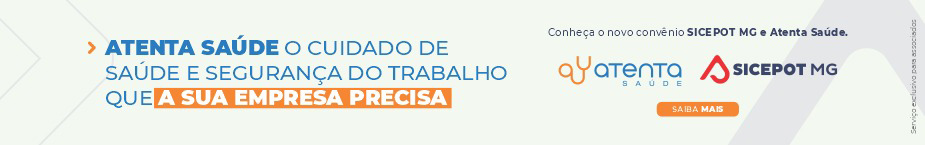 ÓRGÃO LICITANTE: COPASA-MGÓRGÃO LICITANTE: COPASA-MGEDITAL: Nº CPLI. 1120220149Endereço: Rua Carangola, 606, térreo, bairro Santo Antônio, Belo Horizonte/MG.Informações: Telefone: (31) 3250-1618/1619. Fax: (31) 3250-1670/1317. E-mail: Endereço: Rua Carangola, 606, térreo, bairro Santo Antônio, Belo Horizonte/MG.Informações: Telefone: (31) 3250-1618/1619. Fax: (31) 3250-1670/1317. E-mail: Endereço: Rua Carangola, 606, térreo, bairro Santo Antônio, Belo Horizonte/MG.Informações: Telefone: (31) 3250-1618/1619. Fax: (31) 3250-1670/1317. E-mail: OBJETO: execução, com fornecimento parcial de materiais, das obras e serviços de Implantação do Sistema de Esgotamento Sanitário da cidade de Cruzília / MG. Local: Rua Carangola, 606 - Térreo - Bairro Santo Antônio - Belo Horizonte/ MG. OBJETO: execução, com fornecimento parcial de materiais, das obras e serviços de Implantação do Sistema de Esgotamento Sanitário da cidade de Cruzília / MG. Local: Rua Carangola, 606 - Térreo - Bairro Santo Antônio - Belo Horizonte/ MG. DATAS: Entrega: 21/10/2022 às 08:30Abertura: 21/10/2022 às 08:30Prazo de execução:  24 meses.VALORESVALORESVALORESValor Estimado da ObraCapital Social Igual ou SuperiorCapital Social Igual ou SuperiorR$ 14.681.094,70--CAPACIDADE TÉCNICA:a) Rede de esgoto ou pluvial com diâmetro nominal (DN) igual ou superior a 150 (cento e cinquenta);b) Estação Elevatória de Esgoto com potência igual ou superior a 35 (trinta e cinco) cv ou vazão igual ou superior a 45 (quarenta e cinco) l/s;c) Estação de Tratamento de Esgoto com capacidade igual ou superior a 20 (vinte) l/s.CAPACIDADE TÉCNICA:a) Rede de esgoto ou pluvial com diâmetro nominal (DN) igual ou superior a 150 (cento e cinquenta);b) Estação Elevatória de Esgoto com potência igual ou superior a 35 (trinta e cinco) cv ou vazão igual ou superior a 45 (quarenta e cinco) l/s;c) Estação de Tratamento de Esgoto com capacidade igual ou superior a 20 (vinte) l/s.CAPACIDADE TÉCNICA:a) Rede de esgoto ou pluvial com diâmetro nominal (DN) igual ou superior a 150 (cento e cinquenta);b) Estação Elevatória de Esgoto com potência igual ou superior a 35 (trinta e cinco) cv ou vazão igual ou superior a 45 (quarenta e cinco) l/s;c) Estação de Tratamento de Esgoto com capacidade igual ou superior a 20 (vinte) l/s.CAPACIDADE OPERACIONAL: a) Rede de esgoto ou pluvial com diâmetro nominal (DN) igual ou superior a 150 (cento e cinquenta) e com extensão igual ou superior a 6.500 (seis mil e quinhentos) m;b) Rede de esgoto ou pluvial com tubulação de PVC e/ou manilha cerâmica e/ou concreto e/ou ferro fundido, com diâmetro nominal(DN) igual ou superior a 300 (trezentos) e com extensão igual ou superior a 900 (novecentos) m;c) Estação Elevatória de Esgoto com potência igual ou superior a 35 (trinta e cinco) cv ou vazão igual ou superior a 45 (quarenta e cinco) l/s;d) Estação de Tratamento de Esgoto, em concreto armado, com capacidade igual ou superior a 20 (vinte) l/s;e) Armadura de aço para concreto armado com quantidade igual ou superior a 30.000 (trinta mil) kg;f) Forma para estruturas de concreto com quantidade igual ou superior a 1.700 (mil e setecentos) m²;g) Contenção de gabião, com quantidade igual ou superior a 300 (trezentos) m³;h) Fornecimento e lançamento de concreto armado com quantidade igual ou superior a 300 (trezentos) m³.CAPACIDADE OPERACIONAL: a) Rede de esgoto ou pluvial com diâmetro nominal (DN) igual ou superior a 150 (cento e cinquenta) e com extensão igual ou superior a 6.500 (seis mil e quinhentos) m;b) Rede de esgoto ou pluvial com tubulação de PVC e/ou manilha cerâmica e/ou concreto e/ou ferro fundido, com diâmetro nominal(DN) igual ou superior a 300 (trezentos) e com extensão igual ou superior a 900 (novecentos) m;c) Estação Elevatória de Esgoto com potência igual ou superior a 35 (trinta e cinco) cv ou vazão igual ou superior a 45 (quarenta e cinco) l/s;d) Estação de Tratamento de Esgoto, em concreto armado, com capacidade igual ou superior a 20 (vinte) l/s;e) Armadura de aço para concreto armado com quantidade igual ou superior a 30.000 (trinta mil) kg;f) Forma para estruturas de concreto com quantidade igual ou superior a 1.700 (mil e setecentos) m²;g) Contenção de gabião, com quantidade igual ou superior a 300 (trezentos) m³;h) Fornecimento e lançamento de concreto armado com quantidade igual ou superior a 300 (trezentos) m³.CAPACIDADE OPERACIONAL: a) Rede de esgoto ou pluvial com diâmetro nominal (DN) igual ou superior a 150 (cento e cinquenta) e com extensão igual ou superior a 6.500 (seis mil e quinhentos) m;b) Rede de esgoto ou pluvial com tubulação de PVC e/ou manilha cerâmica e/ou concreto e/ou ferro fundido, com diâmetro nominal(DN) igual ou superior a 300 (trezentos) e com extensão igual ou superior a 900 (novecentos) m;c) Estação Elevatória de Esgoto com potência igual ou superior a 35 (trinta e cinco) cv ou vazão igual ou superior a 45 (quarenta e cinco) l/s;d) Estação de Tratamento de Esgoto, em concreto armado, com capacidade igual ou superior a 20 (vinte) l/s;e) Armadura de aço para concreto armado com quantidade igual ou superior a 30.000 (trinta mil) kg;f) Forma para estruturas de concreto com quantidade igual ou superior a 1.700 (mil e setecentos) m²;g) Contenção de gabião, com quantidade igual ou superior a 300 (trezentos) m³;h) Fornecimento e lançamento de concreto armado com quantidade igual ou superior a 300 (trezentos) m³.ÍNDICES ECONÔMICOS: conforme edital.ÍNDICES ECONÔMICOS: conforme edital.ÍNDICES ECONÔMICOS: conforme edital.OBSERVAÇÕES: As interessadas poderão designar engenheiro ou Arquiteto para efetuar visita técnica, para conhecimento das obras e serviços a serem executados. Para acompanhamento da visita técnica, fornecimento de informações e prestação de esclarecimentos porventura solicitados pelos interessados, estará disponível, o Sr. Públio Reis Pereira ou outro empregado da COPASA MG, do dia 16 de agosto de 2022 ao dia 20 de setembro de 2022. O agendamento da visita poderá ser feito pelo e-mail: publio.reis@copasa.com.br ou pelo telefone 35 99857 7639. A visita será realizada na Rua Padre Valdo Ferreira Maciel, 340, Centro, Cruzilia / MG. Mais informações e o caderno de licitação poderão ser obtidos, gratuitamente, através de download no endereço: www.copasa.com.br (link: licitações e contratos/licitações, pesquisar pelo número da licitação), a partir do dia 16/08/2022.https://www2.copasa.com.br/PortalComprasPrd/#/pesquisaDetalhes/2648E00C00261EDD86CFCFC2B256EA4D OBSERVAÇÕES: As interessadas poderão designar engenheiro ou Arquiteto para efetuar visita técnica, para conhecimento das obras e serviços a serem executados. Para acompanhamento da visita técnica, fornecimento de informações e prestação de esclarecimentos porventura solicitados pelos interessados, estará disponível, o Sr. Públio Reis Pereira ou outro empregado da COPASA MG, do dia 16 de agosto de 2022 ao dia 20 de setembro de 2022. O agendamento da visita poderá ser feito pelo e-mail: publio.reis@copasa.com.br ou pelo telefone 35 99857 7639. A visita será realizada na Rua Padre Valdo Ferreira Maciel, 340, Centro, Cruzilia / MG. Mais informações e o caderno de licitação poderão ser obtidos, gratuitamente, através de download no endereço: www.copasa.com.br (link: licitações e contratos/licitações, pesquisar pelo número da licitação), a partir do dia 16/08/2022.https://www2.copasa.com.br/PortalComprasPrd/#/pesquisaDetalhes/2648E00C00261EDD86CFCFC2B256EA4D OBSERVAÇÕES: As interessadas poderão designar engenheiro ou Arquiteto para efetuar visita técnica, para conhecimento das obras e serviços a serem executados. Para acompanhamento da visita técnica, fornecimento de informações e prestação de esclarecimentos porventura solicitados pelos interessados, estará disponível, o Sr. Públio Reis Pereira ou outro empregado da COPASA MG, do dia 16 de agosto de 2022 ao dia 20 de setembro de 2022. O agendamento da visita poderá ser feito pelo e-mail: publio.reis@copasa.com.br ou pelo telefone 35 99857 7639. A visita será realizada na Rua Padre Valdo Ferreira Maciel, 340, Centro, Cruzilia / MG. Mais informações e o caderno de licitação poderão ser obtidos, gratuitamente, através de download no endereço: www.copasa.com.br (link: licitações e contratos/licitações, pesquisar pelo número da licitação), a partir do dia 16/08/2022.https://www2.copasa.com.br/PortalComprasPrd/#/pesquisaDetalhes/2648E00C00261EDD86CFCFC2B256EA4D 